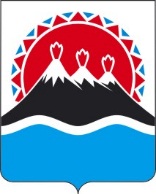 В соответствии со статьей 53 Федерального закона от 31.07.2020 № 248-ФЗ «О государственном контроле (надзоре) и муниципальном контроле в Российской Федерации», пунктом 2 Требований к разработке, содержанию, общественному обсуждению проектов форм проверочных листов, утверждению, применению, актуализации форм проверочных листов, а также случаев обязательного применения проверочных листов», утвержденных постановлением Правительства Российской Федерации от 27.10.2021 № 1844ПРИКАЗЫВАЮ:Утвердить прилагаемую форму проверочного листа (списка контрольных вопросов), применяемого  при осуществлении регионального государственного надзора в области защиты населения и территорий от чрезвычайных ситуаций на территории Камчатского при проведении выездных проверок по контролю за соблюдением обязательных требований в области защиты населения и территорий от чрезвычайных ситуаций природного и техногенного характера, в соответствии с приложением к настоящему приказу.2. Настоящий приказ вступает в силу после дня его официального опубликования и распространяется на правоотношения, возникшее с 1 марта 2022 года.МИНИСТЕРСТВО ПО ЧРЕЗВЫЧАЙНЫМ СИТУАЦИЯМКАМЧАТСКОГО КРАЯПРИКАЗ № [Номер документа]г. Петропавловск-Камчатскийот [Дата регистрации]Об утверждении формы проверочного листа (списка контрольных вопросов), применяемого при осуществлении регионального государственного надзора в области защиты населения и территорий от чрезвычайных ситуаций на территории КамчатскогоВрио Министра[горизонтальный штамп подписи 1]        В.В. КинасПриложение к приказу Министерства по чрезвычайным ситуациям Камчатского края от [Дата регистрации] № [Номер документа]МИНИСТЕРСТВО ПО ЧРЕЗВЫЧАЙНЫМ СИТУАЦИЯМ КАМЧАТСКОГО КРАЯотдел регионального государственного надзора                                                                                                      (наименование органа государственного контроля (надзора) или органа муниципального контроляПРОВЕРОЧНЫЙ ЛИСТиспользуемый при осуществлении регионального государственного надзора в области защиты населения и территорий от чрезвычайных ситуаций на территории Камчатского края при проведении выездной проверки по контролю за соблюдением обязательных требований в области защиты населения и от чрезвычайных ситуаций природного и техногенного характера1.    Наименование вида контроля, включенного в единый реестр видов федерального государственного контроля (надзора), регионального государственного контроля (надзора)______________________________________________________________2. Наименование контрольного (надзорного) органа и реквизиты нормативного правового акта об утверждении формы проверочного листа __________________________________________________________________________________________3.  Дата заполнения проверочного листа_________________________________________________________________________4. Объект государственного контроля (надзора), в отношении которого проводится контрольное (надзорное) мероприятие____5. Фамилия, имя и отчество (при наличии) гражданина или индивидуального предпринимателя, его идентификационный номер налогоплательщика и (или) основной государственный регистрационный номер индивидуального предпринимателя, адрес регистрации гражданина или индивидуального предпринимателя, наименование юридического лица, его идентификационный номер налогоплательщика и (или) основной государственный регистрационный номер, адрес юридического лица (его филиалов, представительств, обособленных структурных подразделений), являющихся контролируемыми лицами____________________________________________________________________________________6. Место (места) проведения контрольного (надзорного) мероприятия с заполнением проверочного листа__________________7. Реквизиты решения контрольного (надзорного) органа о проведении контрольного (надзорного) мероприятия, подписанного уполномоченным должностным лицом контрольного (надзорного) органа________________________________8. Учетный номер контрольного (надзорного) мероприятия_________________________________________________________9. Должность, фамилия и инициалы должностного лица контрольного (надзорного) органа, в должностные обязанности которого в соответствии с положением о виде контроля, должностным регламентом или должностной инструкцией входит осуществление полномочий по виду контроля, в том числе проведение контрольных (надзорных) мероприятий, проводящего контрольное (надзорное) мероприятие и заполняющего проверочный лист___________________________________________10. Список контрольных вопросов, отражающих содержание обязательных требований, ответы на которые свидетельствуют о соблюдении или несоблюдении контролируемым лицом обязательных требований:                                                                                                                                                                        «     »                              года               (должность и ФИО должностного лица, заполнившего проверочный лист, подпись, дата)Приложение к приказу Министерства по чрезвычайным ситуациям Камчатского краяот [Дата регистрации] № [Номер документа]